Want to Host an E-Waste Drive Campaign?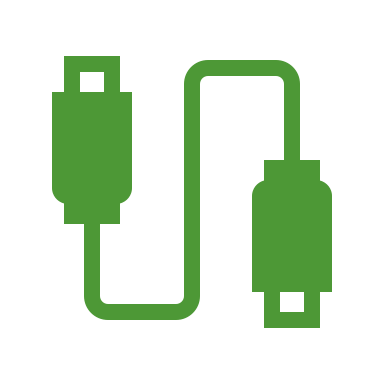 Help the environment  by joining our E-Waste Drive Campaign!Sign up hereName GradeEmail Address